هوالله - ای بنده درگاه الهی شکايت از عدم جواب نامه…حضرت عبدالبهاءاصلی فارسی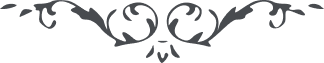 ٨٤ هوالله ای بنده درگاه الهی شکايت از عدم جواب نامه نموده بودی سبب خستگی راه و شدّت تعب و عوارض جسمانی بود که هنوز باقی است زيرا چهار سال مستمرّاً در سفر بودم ابداً آرام نگرفتم هر کسی غير از من بود پوست و استخوانش به کلّی آب شده بود لهذا بايد شما ملاحظه فرمائيد که چه تعب عظيم و مشقّت بی‌پايانی مانع از تحرير گرديد… 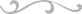 